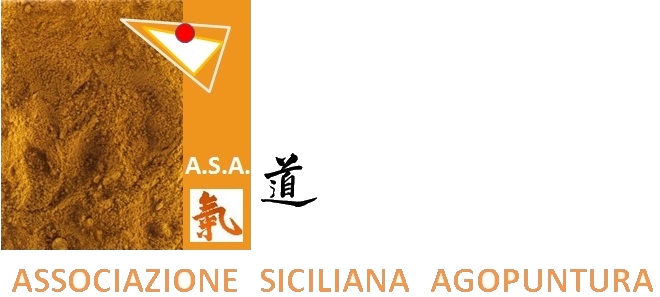 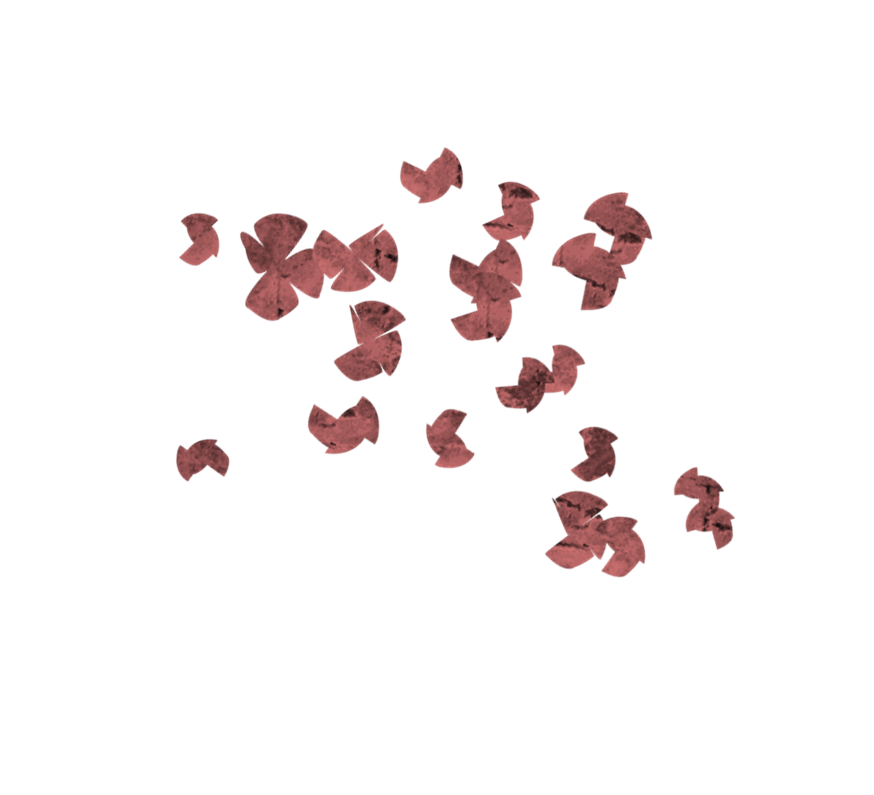 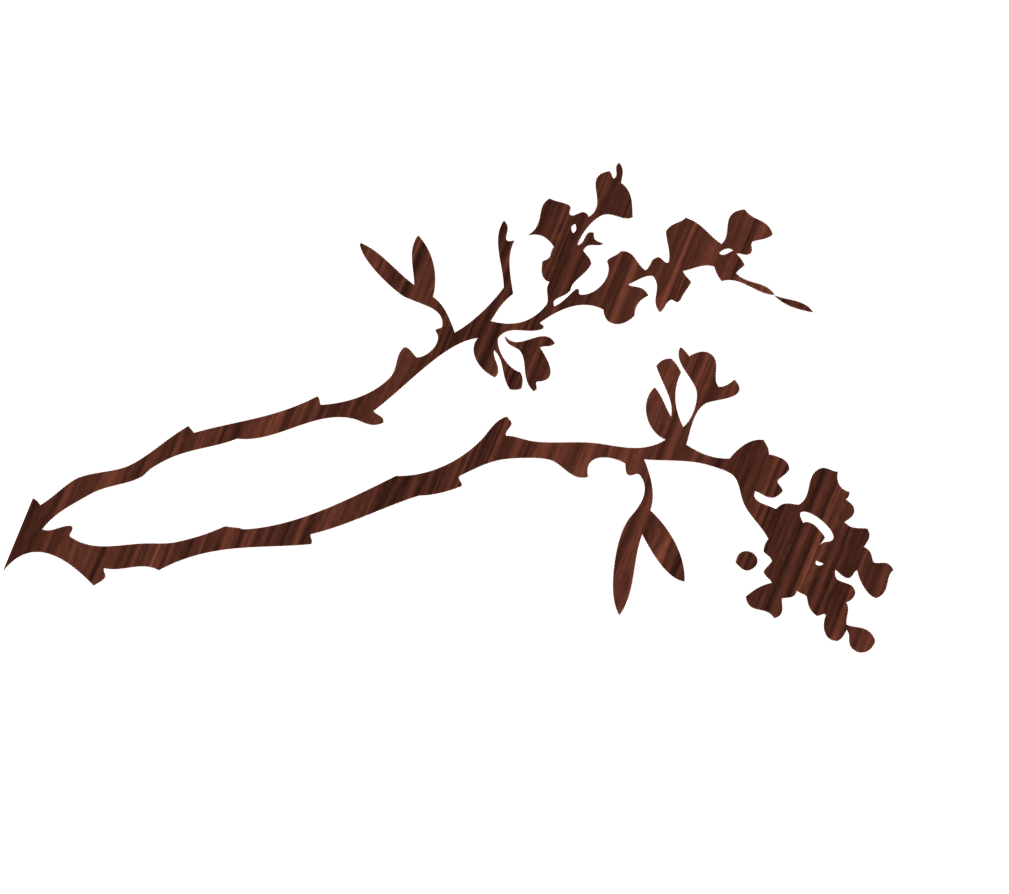 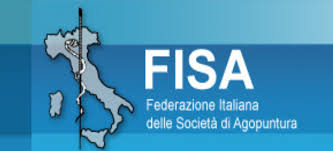 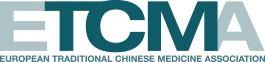 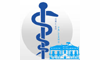 Sono aperte le iscrizioni al15 °Corso triennale di agopuntura e Medicina cinesetradizionale e classicaIl corso è riservato ai laureati in medicina e chirurgia ed odontoiatriaL’ Associazione Siciliana Agopuntura, organizza il 15° “Corso triennale di Agopuntura e Medicina Cinese “ presso Villa Magnisi, sede dell’Ordine dei Medici ed Odontoiatri di Palermo, via Rosario da Partanna , 22.Il Corso, della durata di un triennio, si compone di lezioni frontali, attività pratica ambulatoriale e di autoapprendimento, con un monte ore totali di oltre 500 h, secondo le linee guida della F.I.S.A. (Federazione Italiana Società di Agopuntura) ed in accordo con le norme della Conferenza Stato-Regioni del Febbraio 2013.I seminari, a frequenza obbligatoria, si svolgono durante un week end a cadenza mensile da Ottobre a Giugno, per un totale di 9 incontri.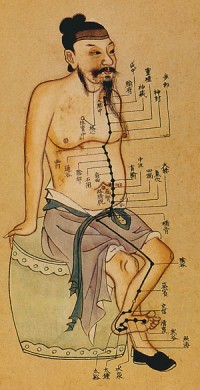 Al termine di ogni anno accademico, sono previsti esami di profitto teorico-pratici ed a conclusione del percorso triennale, dopo discussione di una tesi, verrà conseguito ilDIPLOMA DI MEDICO AGOPUNTOREriconosciuto dalla F.I.S.A. e valido per l’inserimento nell’elenco nazionale dei medici abilitati, depositato presso l’Ordine dei Medici di appartenenza.Le iscrizioni per l’anno accademico  2017/2018 sono già aperte e si chiuderanno il  7 Ottobre 2017Il Corso è a numero chiuso.Per maggiori informazioni contattare i seguenti recapiti:	